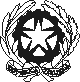 DOMANDA ESAMI CANDIDATI PRIVATISTIMinistero dell’Università e della RicercaCONSERVATORIO DI MUSICA DI STATOAlessandro Scarlatti – Palermo…......l…........sottoscritt……   …………………………………………………………………nat…………a…………………………………………………………………………………..domiciliat……a……………….(……) C.A.P. …………in Via…………………………………………………………………………………n°……, telefono………………………………alunn…… intern…. nella classe di ……………………………………………………………docente………………………chiede di sostenere, nel corrente anno accademico i seguenti esami:SESSIONE ESTIVASESSIONE AUTUNNALEDICHIARAZIONE OBBLIGATORIA…..l….sottoscritt……dichiara di ever sostenuto con esito positivo i seguenti esami:(*) specificare sessione E= ESTIVA  A= AUTUNNALE  Si allega: Certificazione esami sostenutiDichiarazione insegnante preparatoreCopia documento di riconoscimentoCopia bonifico pagamentoData________________________________                                                            Firma_______________________________90133 Palermo – Via Squarcialupo, 45 – Tel 091/580921/581465/582803 Fax 091/586742info@pec.conservatoriopalermo.it C.F.97169270820